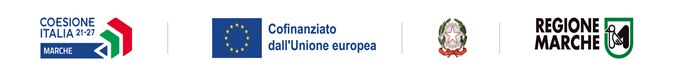 ALLEGATO A4 Informativa sul trattamento dei dati personali (ai sensi dell’art. 13, Regolamento 2016/679/UE - GDPR (fac-simile di modello generato da siform) In conformità al Regolamento 2016/679/UE (General Data Protection Regulation – GDPR) La informa sulle modalità di trattamento dei dati:Il Titolare del trattamento dei dati afferenti al presente Avviso è la Regione Marche - Giunta Regionale, con sede in via Gentile da Fabriano, 9 – 60125 Ancona. I Delegati al trattamento sono il Dirigente della Direzione “Programmazione integrata risorse comunitarie e nazionali” Ing. Andrea Pellei e la Dirigente del “Settore Servizi per l’impiego e politiche del Lavoro” D.ssa Roberta Maestri.ll Responsabile della Protezione dei Dati ha sede in via Gentile da Fabriano, 9 – 60125 Ancona. La casella di posta elettronica, cui potranno essere indirizzate questioni relative ai trattamenti di dati che La riguardano, è: rpd@regione.marche.itFinalità. I dati personali sono trattati per la partecipazione all’intervento nonché per consentire alla Regione, titolare del trattamento, l’adempimento degli obblighi di monitoraggio, valutazione e controllo previsti dal Reg. (UE) n. 2021/1060 e ss.mm.ii. (anche con riferimento a quanto espressamente previsto dall’art. 49.5) e dal Reg. (UE) n. 2021/1057 e ss.mm.i., inclusa la misurazione degli indicatori definiti nel Reg. (UE) n. 2021/1057 e nel PR Marche FSE+ 2021/27 I dati forniti saranno trattati in maniera informatizzata e manuale per procedere ai necessari adempimenti e alle necessarie verifiche, in relazione allo specifico procedimento amministrativo al quale fanno riferimento. I dati raccolti potranno essere trattati inoltre ai fini di archiviazione (protocollo e conservazione documentale) nonché, in forma aggregata, a fini statistici. Gli stessi dati potranno confluire nei sistemi informativi regionali, nazionali e comunitari di gestione e monitoraggio degli interventi finanziati dal Fondo Sociale Europeo Plus (FSE+).Tutti i dati personali di cui l’Amministrazione venga in possesso in relazione al presente avviso verranno trattati nel rispetto delle previsioni del Regolamento 2016/679/UE.La base giuridica del trattamento (ai sensi degli articoli 6 e 9 del Regolamento 2016/679/UE) è costituita dal Reg. (UE) n. 2021/1060 e ss.mm.ii. e dal Reg. (UE) n. 2021/1057 e ss.mm.i.Comunicazione dei dati. I suoi dati personali potranno essere conosciuti esclusivamente dagli operatori della Regione Marche, autorizzati al trattamento, nonché dai beneficiari/attuatori individuati quali Responsabili del trattamento. I dati forniti saranno messi a disposizione dell’Autorità di Certificazione e dell’Autorità di Audit per l’adempimento degli obblighi previsti dai Regolamenti europei. Potranno, inoltre, essere resi disponibili ai Servizi della Commissione Europea, alle Amministrazioni Centrali (es.: MEF-IGRUE, Anpal) e alle altre Autorità di controllo (es.: Corte dei Conti, Guardia di finanza) per l’espletamento delle loro funzioni istituzionali. Il trasferimento all'estero dei dati nei paesi extra UE non è previsto e non viene effettuato.Periodo di conservazione. I dati saranno conservati, ai sensi dell'art. 5, paragrafo 1, lett. e) del Regolamento 2016/679/UE per fini di archiviazione (protocollo e conservazione documentale), per il tempo stabilito dai regolamenti per la gestione procedimentale e documentale e da leggi e regolamenti in materia.Diritti. Le competono i diritti previsti dal Regolamento 2016/679/UE e, in particolare, potrà chiedere l’accesso ai dati personali che La riguardano, la rettifica, o, ricorrendone gli estremi, la cancellazione o la limitazione del trattamento, ovvero opporsi al loro trattamento; potrà inoltre esercitare il diritto alla portabilità dei dati. Ha diritto di proporre reclamo, ai sensi dell’articolo 77 del Regolamento 2016/679/UE, al Garante per la protezione dei dati personali con sede a Roma.Firma per esteso e leggibile _______________________________ Firma di tutti i soci  